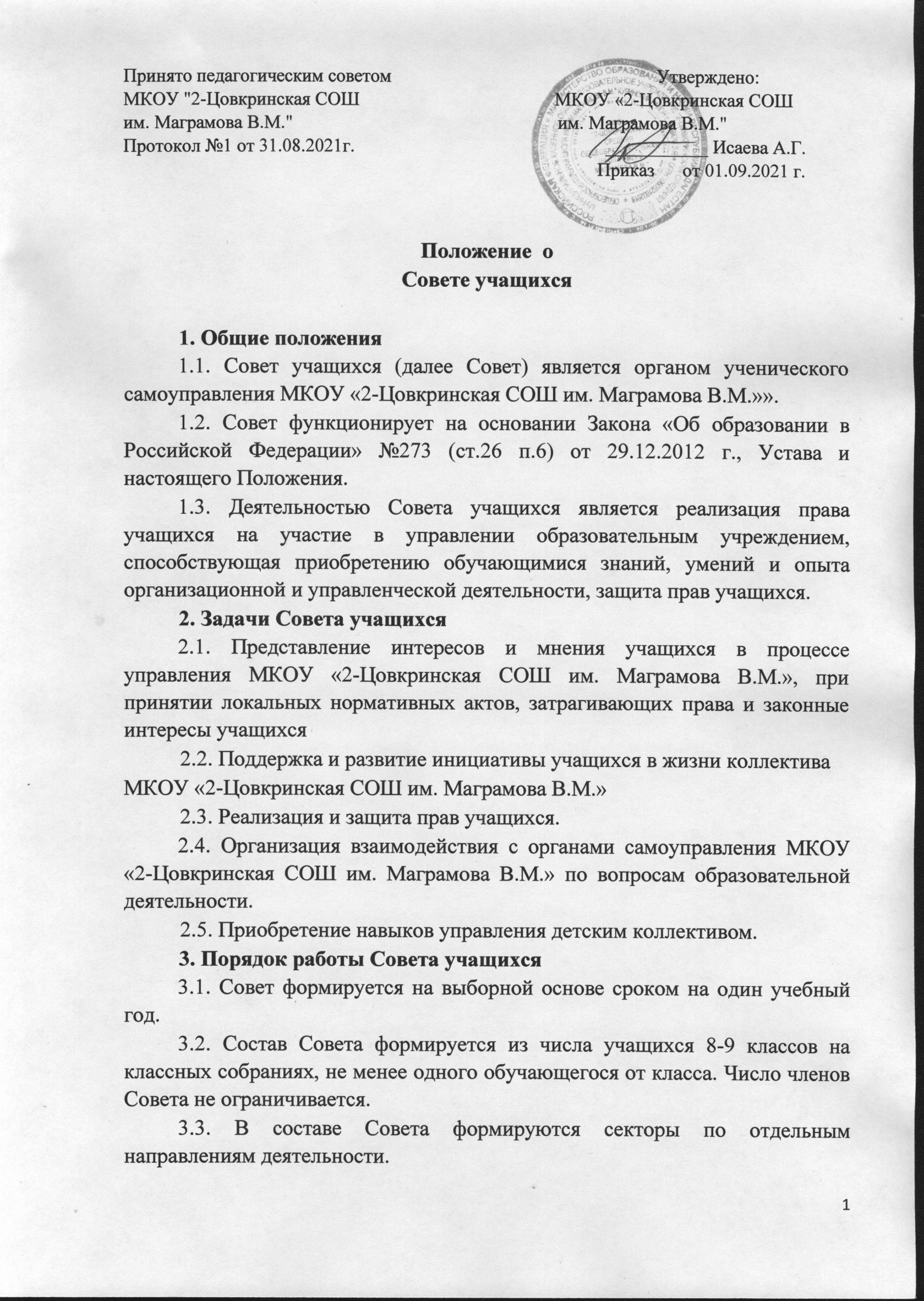 3.4. Совет возглавляет председатель, избираемый на первом заседании большинством голосов вновь избранных членов Совета. Председатель планирует и организует деятельность Совета. Заседания Совета протоколируются секретарем, избираемом на первом заседании. 3.5. Деятельность Совета координирует заместитель директора. 3.6. Заседания Совета проводятся по мере необходимости, но не реже одного раза в полугодие. 3.7. Кворумом для принятия решений является присутствие на заседании Совета не менее двух третей членов Совета.  3.8. Решения принимаются простым большинством голосов членов Совета, присутствующих на заседании. В случае равенства голосов решающим является голос его председателя. В случае несогласия председателя с принятым решением, он выносит вопрос на рассмотрение администрации школы. 3.9.  Решения Совета в обязательном порядке доводятся до членов всех классных коллективов и носят: обязательный характер для всех учащихся школы; рекомендательный характер для всех остальных участников образовательных отношений. 4. Функции Совета учащихся 4.1. Совет выступает от имени учащихся при решении вопросов жизни школьного коллектива: выражает свое мнение при принятии локальных актов МКОУ «2-Цовкринская СОШ им. Маграмова В.М.», затрагивающих интересы учащихся; изучает и формулирует мнение учащихся по вопросам организации жизни коллектива учащихся; разрабатывает 	предложения 	по 	совершенствованию 	учебно-воспитательного процесса; содействует реализации инициатив учащихся в организации досуговой деятельности; организует работу по защите прав учащихся, укреплению дисциплины и порядка. 4.2. Содействует разрешению конфликтных вопросов:  - участвует в решении общешкольных проблем,  согласует интересы учащихся, учителей и родителей Права и обязанности Совета учащихся Совет имеет право: Знакомиться с локальными нормативными документами МКОУ «2-Цовкринская СОШ им. Маграмова В.М.» и их проектами в пределах своей компетенции, вносить предложения по их совершенствованию. Направлять руководству МКОУ «2-Цовкринская СОШ им. Маграмова В.М.» письменные запросы, предложения по работе и получать на них официальные ответы. Получать от администрации информацию по вопросам деятельности МКОУ «2-Цовкринская СОШ им. Маграмова В.М.». Пользоваться организационной поддержкой должностных лиц МКОУ «2-Цовкринская СОШ им. Маграмова В.М.», отвечающих за воспитательную работу, при подготовке и проведении мероприятий Советом учащихся. Вносить руководству предложения по совершенствованию образовательного процесса. Вносить руководству предложения о поощрениях и взысканиях учащихся. Организовывать шефство старших классов над младшими. Организовывать дежурство учащихся, поддержание дисциплины и порядка в МКОУ «2-Цовкринская СОШ им. Маграмова В.М.». Устанавливать отношения и организовывать совместную деятельность с советами других учебных заведений. Вносить предложения в план воспитательной работы. Осуществлять иные полномочия в соответствии с законодательством  и Уставом МКОУ «2-Цовкринская СОШ им. Маграмова В.М.». Совет обязан: Соблюдать Устав МКОУ «2-Цовкринская СОШ им. Маграмова В.М.», данное Положение и реализовывать на практике уставные документы МКОУ «2-Цовкринская СОШ им. Маграмова В.М.». Принимать участие в организации и проведение коллективных творческих дел. Соблюдать этические нормы общения. Регулярно посещать заседания Совета. 6. Порядок учета мнения Совета при принятии локальных нормативных актов школы 6.1.Перед принятием локального нормативного акта, затрагивающего права и законные интересы учащихся, директор направляет проект акта и обоснование необходимости его принятия в Совет. 6.2.Не позднее пяти рабочих дней со дня получения Совет направляет директору мотивированное мнение по проекту. 3.Если мотивированное мнение Совета не содержит согласия с проектом локального нормативного акта или содержит предложения по его совершенствованию, директор может либо согласиться с ним, либо обязан в течение трех рабочих дней после получения мотивированного мнения провести дополнительные консультации с Советом с целью достижения взаимоприемлемого решения. 6.4. Если согласие не достигнуто, возникшие разногласия оформляются протоколом. После этого директор имеет право принять локальный нормативный акт, а Совет может его обжаловать в комиссии по урегулированию споров между участниками образовательных отношений. Совет также имеет право оспорить принятое решение в соответствии с действующим законодательством. 7. Ответственность Совета учащихся 7.1. Совет несет ответственность за выполнение закрепленных за ним задач и функций. 7.2. В случае невыполнения задач и функций Совет может быть досрочно переизбран в соответствии с нормами, указанными в данном Положении. 